gipstagung@uni-weimar.de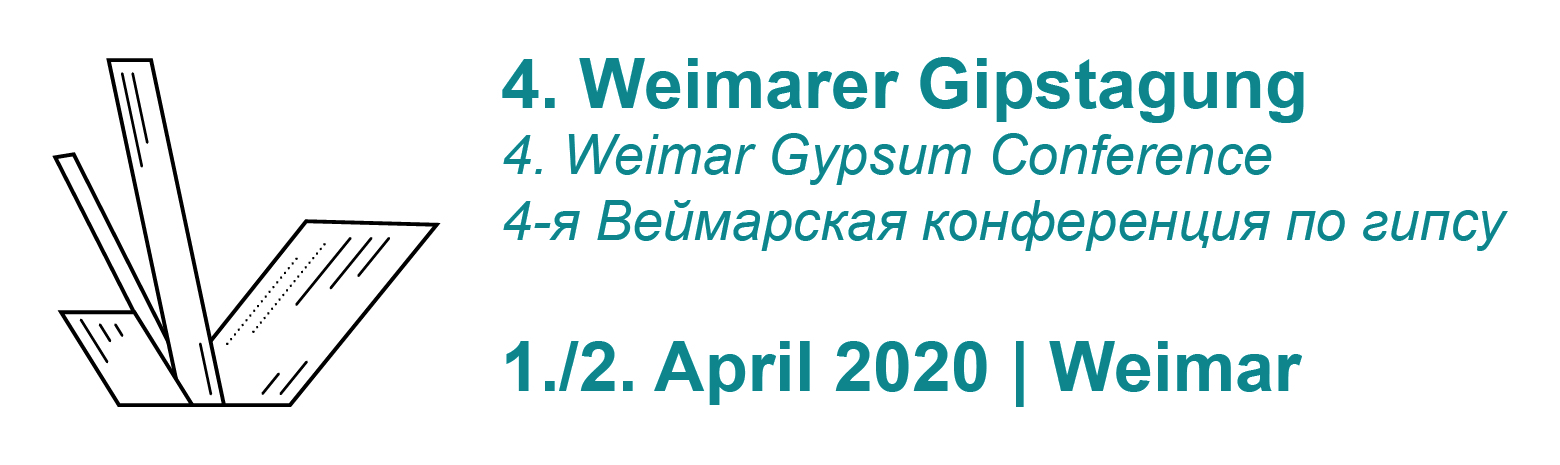 15.10.2019Autoren  /  authors  /  авторыKorrespondenzanschrift (E-Mail-Adresse)  /  Correspondence address /  адрес переписки Beitragstitel  /   Paper title  /  Название Статьи Zusammenfassung  /  Abstract   /  РезюмеTitelTitelСтепеньNameLast nameФамилияVornameFirst nameИмяOrt, StadtPlace, townгородInstitution / OrganisationCompany / OrganizationМесто работы123451DeutschGermanпо-немецкийEnglischEnglishпо-английскийRussischRussianпо-русский   Ich bevorzuge   I prefer   Я предпочитаю   Vortrag   Presentation   доклад   Poster   Poster   Постер